Постановление мэрии г. Череповца Вологодской области от 27 октября 2020 г. N 4393 "Об утверждении муниципальной программы "Обеспечение безопасности жизнедеятельности населения города Череповца" на 2021 - 2025 годы"С изменениями и дополнениями от:4 декабря 2020 г., 1 июня, 14 июля, 1 сентября, 1, 24 ноября, 21 декабря 2021 г., 29 марта, 4 июля, 2 сентября, 8 ноября, 26 декабря 2022 г., 3 марта 2023 г.В соответствии с Федеральным законом от 06.10.2003 N 131-ФЗ "Об общих принципах организации местного самоуправления в Российской Федерации", постановлением Правительства Вологодской области от 13.05.2019 N 446 "О государственной программе "Обеспечение профилактики правонарушений, безопасности населения и территории Вологодской области в 2021 - 2025 годах", постановлением мэрии города от 10.11.2011 N 4645 "Об утверждении Порядка разработки, реализации и оценки эффективности муниципальных программ города и Методических указаний по разработке и реализации муниципальных программ города", в целях повышения эффективности бюджетных расходов постановляю:1. Утвердить муниципальную программу "Обеспечение безопасности жизнедеятельности населения города Череповца" на 2021 - 2025 годы" (прилагается).2. Признать утратившими силу с 1 января 2021 года постановления мэрии города от:09.10.2013 N 4749 "Об утверждении муниципальной программы "Развитие системы комплексной безопасности жизнедеятельности населения города" на 2014 - 2022 годы",11.11.2013 N 5328 "О внесении изменений в постановление мэрии города от 9.10.2013 N 4749",02.07.2014 N 3587 "О внесении изменений в постановление мэрии города от 09.10.2013 N 4749",06.08.2014 N 4275 "О внесении изменений в постановление мэрии города от 09.10.2013 N 4749",10.10.2014 N 5477 "О внесении изменений в постановление мэрии города от 09.10.2013 N 4749",20.05.2015 N 2944 "О внесении изменений в постановление мэрии города от 09.10.2013 N 4749",01.09.2015 N 4730 "О внесении изменений в постановление мэрии города от 09.10.2013 N 4749",09.10.2015 N 5387 "О внесении изменений в постановление мэрии города от 09.10.2013 N 4749",20.11.2015 N 6062 "О внесении изменений в постановление мэрии города от 09.10.2013 N 4749",11.02.2016 N 551 "О внесении изменений в постановление мэрии города от 09.10.2013 N 4749",18.03.2016 N 1047 "О внесении изменений в постановление мэрии города от 09.10.2013 N 4749",30.05.2016 N 2265 "О внесении изменений в постановление мэрии города от 09.10.2013 N 4749",04.08.2016 N 3455 "О внесении изменений в постановление мэрии города от 09.10.2013 N 4749",10.10.2016 N 4503 "О внесении изменений в постановление мэрии города от 09.10.2013 N 4749",09.11.2016 N 5038 "О внесении изменений в постановление мэрии города от 09.10.2013 N 4749",21.12.2016 N 5902 "О внесении изменений в постановление мэрии города от 09.10.2013 N 4749",06.02.2017 N 502 "О внесении изменений в постановление мэрии города от 09.10.2013 N 4749",30.05.2017 N 2473 "О внесении изменений в постановление мэрии города от 09.10.2013 N 4749",05.07.2017 N 3188 "О внесении изменений в постановление мэрии города от 09.10.2013 N 4749",18.10.2017 N 5006 "О внесении изменений в постановление мэрии города от 09.10.2013 N 4749",07.12.2017 N 5933 "О внесении изменений в постановление мэрии города от 09.10.2013 N 4749",18.04.2018 N 1669 "О внесении изменений в постановление мэрии города от 09.10.2013 N 4749",06.08.2018 N 3497 "О внесении изменений в постановление мэрии города от 09.10.2013 N 4749",23.08.2018 N 3761 "О внесении изменений в постановление мэрии города от 09.10.2013 N 4749",19.10.2018 N 4526 "О внесении изменений в постановление мэрии города от 09.10.2013 N 4749",30.10.2018 N 4652 "О внесении изменений в постановление мэрии города от 09.10.2013 N 4749",21.11.2018 N 5003 "О внесении изменений в постановление мэрии города от 09.10.2013 N 4749",06.12.2018 N 5392 "О внесении изменений в постановление мэрии города от 09.10.2013 N 4749",10.12.2018 N 5440 "О внесении изменений в постановление мэрии города от 09.10.2013 N 4749",22.02.2019 N 661 "О внесении изменений в постановление мэрии города от 09.10.2013 N 4749",07.05.2019 N 1934 "О внесении изменений в постановление мэрии города от 09.10.2013 N 4749",12.07.2019 N 3414 "О внесении изменений в постановление мэрии города от 09.10.2013 N 4749",18.10.2019 N 4966 "О внесении изменений в постановление мэрии города от 09.10.2013 N 4749",08.11.2019 N 5366 "О внесении изменений в постановление мэрии города от 09.10.2013 N 4749",19.12.2019 N 6130 "О внесении изменений в постановление мэрии города от 09.10.2013 N 4749",27.12.2019 N 6287 "О внесении изменений в постановление мэрии города от 09.10.2013 N 4749",27.01.2020 N 244 "О внесении изменений в постановление мэрии города от 09.10.2013 N 4749",28.02.2020 N 882 "О внесении изменений в постановление мэрии города от 09.10.2013 N 4749",08.04.2020 N 1462 "О внесении изменений в постановление мэрии города от 09.10.2013 N 4749",15.06.2020 N 2298 "О внесении изменений в постановление мэрии города от 09.10.2013 N 4749",10.07.2020 N 2783 "О внесении изменений в постановление мэрии города от 09.10.2013 N 4749",22.10.2020 N 4295 "О внесении изменений в постановление мэрии города от 09.10.2013 N 4749".3. Контроль за исполнением постановления возложить на первого заместителя мэра города.4. Постановление подлежит размещению на официальном интернет-портале правовой информации г. Череповца.УТВЕРЖДЕНА постановлением мэрии города от 27.10.2020 N 4393Муниципальная программа "Обеспечение безопасности жизнедеятельности населения города Череповца" на 2021 - 2025 годыС изменениями и дополнениями от:4 декабря 2020 г., 1 июня, 14 июля, 1 сентября, 1, 24 ноября, 21 декабря 2021 г., 29 марта, 4 июля, 2 сентября, 8 ноября, 26 декабря 2022 г., 3 марта 2023 г., 3 марта 2023 г.Информация об изменениях:Титульный лист изменен с 26 декабря 2022 г. - Постановление мэрии города Череповца Вологодской области от 26 декабря 2022 г. N 3735См. предыдущую редакциюОтветственный исполнитель: мэрия города (муниципальное казенное учреждение "Центр по защите населения и территорий от чрезвычайных ситуаций")Дата составления проекта: октябрь 2020 годаИнформация об изменениях:Паспорт изменен. - Постановление мэрии города Череповца Вологодской области от 3 марта 2023 г. N 560См. предыдущую редакциюПаспорт муниципальной программы "Обеспечение безопасности жизнедеятельности населения города Череповца" на 2021 - 2025 годы (далее - муниципальная программа, Программа)1. Общая характеристика сферы реализации муниципальной программы, включая описание текущего состояния, основных проблем в указанной сфере и прогноз ее развитияМуниципальная программа реализуется в сфере обеспечения безопасности жизнедеятельности населения города Череповца и включает в себя несколько направлений:обеспечение пожарной безопасности;обеспечение безопасности проживания населения в городе;объединение существующих и планируемых к созданию систем управления, информирования и оповещения в единое информационное пространство для повышения общего уровня безопасности жизнедеятельности населения области.Безопасность жизнедеятельности представляет собой комфортное и травмобезопасное взаимодействие человека со средой обитания. Это составная часть системы государственных, социальных и оборонных мероприятий, проводимых в целях защиты населения и хозяйства страны от последствий аварий, катастроф, стихийных бедствий, средств поражения противника. Целью ее является повышение общего уровня общественной безопасности проживания населения и безопасности среды обитания.Уверенность каждого конкретного человека в обеспечении его безопасности является одной из важнейших составляющих для обеспечения комфортной и качественной жизни граждан.Обеспечение необходимого уровня пожарной безопасности и минимизация потерь от пожаров является важным фактором устойчивого социально-экономического развития как Российской Федерации в целом, так и города Череповца в частности.Одной из основных составляющих обеспечения пожарной безопасности является выполнение требований пожарной безопасности в муниципальных учреждениях города в целях обеспечения защищенности жизни и здоровья посетителей и работников от несчастных случаев, аварий, а также снижение материального ущерба от пожаров.Для решения рассматриваемой проблемы требуется системная и комплексная модернизация по всем направлениям обеспечения пожарной безопасности.Реализация мероприятий муниципальной программы позволит снизить риск возникновения пожаров, материальных и человеческих потерь от них.В настоящее время на территории города функционируют 5 потенциально опасных объектов. Большая часть этих объектов представляет не только экономическую и социальную значимость для города, но и потенциальную опасность для здоровья и жизни населения, а также окружающей природной среды.Анализ информации о чрезвычайных ситуациях с учетом структуры угроз и динамики их изменений свидетельствует о том, что техногенные аварии являются источниками чрезвычайных ситуаций и представляют существенную угрозу для безопасности граждан и экономики города.Эффективность мероприятий по обеспечению безопасности проживания населения в городе, а также обеспечению пожарной безопасности зависит от наличия и эффективности работы системы оповещения и информирования населения города, оперативных служб об угрозе возникновения или о возникновении чрезвычайных ситуаций природного и техногенного характера, пожарах и иных происшествиях.Защита населения, материальных и культурных ценностей от указанных опасностей невозможна без подготовительных мероприятий, направленных на создание и содержание запасов имущества гражданской обороны, обеспечение его сохранности, а также без технического обеспечения управления гражданской обороны города.В области защиты населения и территорий и гражданской обороны города Череповца в соответствии с действующим законодательством об общих принципах организации местного самоуправления в Российской Федерации деятельность МКУ "ЦЗНТЧС" и МБУ "СпаС" характеризуется степенью реализации уставных функций учреждений.Информация об изменениях:Раздел 2 изменен с 26 декабря 2022 г. - Постановление мэрии города Череповца Вологодской области от 26 декабря 2022 г. N 3735Изменения в части финансового обеспечения муниципальной программы на 2022 г. вступают в силу со дня вступления в силу решения Череповецкой городской Думы "О внесении изменений в решение Череповецкой городской Думы от 07.12.2021 N 188 "О городском бюджете на 2022 год и плановый период 2023 и 2024 годов", в части изменения финансового обеспечения и показателей (индикаторов) на 2023 - 2025 гг. вступают в силу с 1 января 2023 г. и применяются к правоотношениям, возникшим при формировании городского бюджета на 2023 г. и плановый период 2024 и 2025 гг.См. предыдущую редакцию2. Приоритеты в сфере реализации муниципальной программы, цели, задачи и показатели (индикаторы) достижения целей и решения задач, описание основных ожидаемых конечных результатов муниципальной программы, сроков и этапов реализации муниципальной программыОсновами единой государственной политики Российской Федерации в области гражданской обороны на период до 2030 года, утвержденными Указом Президента Российской Федерации, определяются цель, задачи и приоритетные направления государственной политики Российской Федерации в области гражданской обороны, а также механизмы ее реализации.Целью муниципальной программы является повышение общего уровня общественной безопасности проживания населения и безопасности среды обитания.Задачами реализации муниципальной программы являются:а) обеспечение пожарной безопасности;б) обеспечение защиты населения и территорий города от чрезвычайных ситуаций муниципального характера;Для реализации задач муниципальной программы осуществляется:- реконструкция комплексной системы экстренного оповещения населения города Череповца об опасностях, возникающих при чрезвычайных ситуациях, и координация создания и реконструкции локальных и объектовых систем оповещения в установленном порядке;- повышение качества подготовки должностных лиц органов местного самоуправления и организаций к выполнению мероприятий по гражданской обороне;- обеспечение эффективного функционирования сил и средств гражданской обороны, поддержание необходимого уровня их готовности к использованию по предназначению.Приоритетными направлениями при реализации муниципальной программы в области гражданской обороны являются:а) совершенствование методов и способов защиты населения, материальных и культурных ценностей от опасностей, возникающих при чрезвычайных ситуациях;б) повышение качества подготовки населения в области гражданской обороны.Ожидаемые конечные результаты муниципальной программы:1. Готовность сил и средств МКУ "ЦЗНТЧС" в области ГО и ЧС к концу 2025 года составит 80,7%.2. Готовность МБУ "СпаС" в области ГО и ЧС к концу 2022 года составит 99,4%.Сроки и этапы реализации муниципальной программы: 2021 - 2025 годы, этапы реализации муниципальной программы не выделяются.3. Обобщенная характеристика, обоснование выделения и включения в состав муниципальной программы подпрограммДля достижения целей и решения задач в обеспечении защиты населения и территорий города от чрезвычайных ситуаций муниципального характера, пожарной безопасности в структуре муниципальной программы выделяются следующие подпрограммы:Подпрограмма 1 "Обеспечение пожарной безопасности муниципальных учреждений города" - направлена на создание условий для защиты населения и территорий от пожаров;Подпрограмма 2 "Обеспечение безопасности проживания населения в городе" - направлена на создание условий для защиты населения и территорий от чрезвычайных ситуаций.4. Обобщенная характеристика основных мероприятий муниципальной программыПеречень основных мероприятий муниципальной программы указан в приложении к муниципальной программе, таблица 2.Муниципальная программа включает в себя 2 подпрограммы:- Подпрограмма 1 "Обеспечение пожарной безопасности муниципальных учреждений города".В ее состав входит 5 основных мероприятий, направленных на повышение уровня пожарной безопасности в муниципальных учреждениях города.- Подпрограмма 2 "Обеспечение безопасности проживания населения в городе".В ее состав входит 4 основных мероприятия, направленных на повышение уровня готовности сил и средств для защиты населения и территории города от чрезвычайных ситуаций.Основные мероприятия муниципальной программы сформированы в соответствии с целями и задачами муниципальной программы.5. Информация об участии общественных и иных организаций в реализации муниципальной программыВ реализации муниципальной программы общественные и иные организации участия не принимают.6. Обоснование объёма финансовых ресурсов, необходимых для реализации муниципальной программыОбщий объем финансирования, необходимый для реализации муниципальной программы формируется путем суммирования денежных средств городского и областного бюджетов, выделенных на выполнение основных мероприятий муниципальной программы.Ресурсное обеспечение реализации муниципальной программы за счет средств областного и городского бюджетов приведено в приложении к муниципальной программе, таблица 3, 4.Распределение бюджетных ассигнований по мероприятиям муниципальной программы в целом соответствует сложившейся структуре расходных обязательств городского бюджета по соответствующим направлениям расходования средств.Ежегодный объем средств, выделяемых на реализацию Программы, утверждается решением Череповецкой городской Думы о городском бюджете на очередной финансовый год и плановый период.Информация об изменениях:Раздел 7 изменен. - Постановление мэрии города Череповца Вологодской области от 3 марта 2023 г. N 560См. предыдущую редакцию7. Информация по ресурсному обеспечению за счет средств городского бюджета (с расшифровкой по главным распорядителям средств городского бюджета, основным мероприятиям муниципальной программы/подпрограмм, а также по годам реализации муниципальной программы) и другим источникам финансированияОбщий объем финансовых средств необходимых для реализации мероприятий программы составляет 522 889,7 тыс. руб., в том числе по годам:2021 г. - 74 781,3 тыс. руб.;2022 г. - 127 577,7 тыс. руб.;2023 г. - 107 437,2 тыс. руб.;2024 г. - 106 547,4 тыс. руб.;2025 г. - 106 546,1 тыс. руб.;из них за счет средств городского бюджета составляет 492 796,3 тыс. руб., в том числе по годам:2021 г. - 68 833,1 тыс. руб.;2022 г. - 121 500,9 тыс. руб.;2023 г. - 101 414,4 тыс. руб.;2024 г. - 100 524,6 тыс. руб.;2025 г. - 100 523,3 тыс. руб.При определении объема финансовых средств учтены цены, сложившиеся на рынке с учетом прогнозируемого уровня инфляции, потребности в закупаемых товарах (работах, услугах), требования действующего законодательства, предъявляемые к оборудованию (системам) или их укомплектованности, закупка или создание которых предусмотрены муниципальной программой.Информация по ресурсному обеспечению за счет средств городского бюджета и другим источникам финансирования с расшифровкой по главным распорядителям по годам реализации муниципальной программы и в разрезе основных мероприятий, подпрограмм представлена в приложении к муниципальной программе, таблица 4.Информация по ресурсному обеспечению за счет средств городского бюджета представлена в приложении к муниципальной программе, таблица 3.8. Прогноз конечных результатов реализации муниципальной программы, характеризующих целевое состояние (изменение состояния) уровня и качества жизни населения, социальной сферы, экономики, общественной безопасности, степени реализации других общественно значимых интересов и потребностейРеализация мероприятий муниципальной программы позволит создать более комфортные и безопасные условия для проживания горожан, повысить уровень готовности городских сил и средств для предупреждения и ликвидации чрезвычайных ситуаций природного и техногенного характера.9. Анализ рисков реализации муниципальной программы и описание мер управления рисками реализации муниципальной программыКонтроль за исполнением реализации муниципальной программы осуществляет заказчик муниципальной программы - мэрия города Череповца. МКУ "ЦЗНТЧС" отвечает за реализацию муниципальной программы в целом: обеспечивает согласованные действия по подготовке и реализации программных мероприятий, целевому и эффективному использованию бюджетных средств, готовит информацию о реализации муниципальной программы по итогам года.Соисполнители муниципальной программы предоставляют в МКУ "ЦЗНТЧС" в установленные сроки информацию о реализации мероприятий в части, их касающейся.10. Сведения о порядке сбора информации и методике расчета значений целевых показателей (индикаторов) муниципальной программыСведения о порядке сбора информации и методике расчета целевых показателей (индикаторов) муниципальной программы отражены в приложении к муниципальной программе, таблица 5.11. Методика оценки эффективности муниципальной программыОценка эффективности реализации муниципальной программы проводится ежегодно на основе оценки достижения целевых показателей реализации муниципальной программы, сравнения фактических сроков реализации мероприятий муниципальной программы с запланированными, а также с учетом объема ресурсов, направленных на реализацию муниципальной программы.Оценка достижения показателей эффективности реализации муниципальной программы осуществляется по формуле:, где: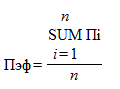 Пэф - степень достижения показателей эффективности реализации муниципальной программы, %.Пi - степень достижения i-того показателя эффективности реализации муниципальной программы, %.n - количество показателей эффективности реализации муниципальной программы.В целях оценки эффективности реализации муниципальной программы устанавливаются следующие критерии:если значение показателя Пэф равно 95% и выше, то уровень эффективности реализации муниципальной программы оценивается как высокий;если значение показателя Пэф ниже 95%, то уровень эффективности реализации муниципальной программы оценивается как неудовлетворительный.Оценка достижения плановых значений целевых показателей муниципальной программы осуществляется на основании анализа достижения результатов программы по итогам каждого календарного года и в целом по итогам реализации программы в соответствии со следующей формулой:- для показателей, желаемой тенденцией развития которых является рост значений:Пi = Пфi / Пплi x 100%;- для показателей, желаемой тенденцией развития которых является снижение значений:Пi = Пплi / Пфi x 100%, где:Пплi - плановое значение i-того показателя эффективности реализациимуниципальной программы (в соответствующих единицах измерения);Пфi - фактическое значение i-того показателя эффективности реализации муниципальной программы (в соответствующих единицах измерения).Степень достижения i-того планового значения показателя рассчитывается для всех показателей муниципальной программы и оценивается в соответствии со следующими критериями:до 95% - неэффективное выполнение показателей муниципальной программы;95% и более - эффективное выполнение показателей муниципальной программы.Оценка степени достижения запланированного уровня затрат - фактически произведенные затраты на реализацию основных мероприятий муниципальной программы сопоставляются с их плановыми значениями, и рассчитывается по формуле:ЭБ = БИ / БУ x 100%, где:ЭБ - значение индекса степени достижения запланированного уровня затрат;БИ - кассовое исполнение бюджетных расходов по обеспечению реализации мероприятий программы;БУ - лимиты бюджетных обязательств.Эффективным является использование бюджетных средств при значении показателя ЭБ от 95% и выше.Информация об изменениях:Паспорт изменен с 26 декабря 2022 г. - Постановление мэрии города Череповца Вологодской области от 26 декабря 2022 г. N 3735Изменения в части финансового обеспечения муниципальной программы на 2022 г. вступают в силу со дня вступления в силу решения Череповецкой городской Думы "О внесении изменений в решение Череповецкой городской Думы от 07.12.2021 N 188 "О городском бюджете на 2022 год и плановый период 2023 и 2024 годов", в части изменения финансового обеспечения и показателей (индикаторов) на 2023 - 2025 гг. вступают в силу с 1 января 2023 г. и применяются к правоотношениям, возникшим при формировании городского бюджета на 2023 г. и плановый период 2024 и 2025 гг.См. предыдущую редакциюПаспорт Подпрограммы 1 "Обеспечение пожарной безопасности муниципальных учреждений города"1. Характеристика сферы реализации Подпрограммы 1, описание основных проблем в указанной сфере и прогноз ее развитияОбеспечение необходимого уровня пожарной безопасности и минимизация потерь вследствие пожаров являются важными факторами устойчивого социально-экономического развития города. В городе более 50 процентов пожаров происходит в жилом секторе, пожары с гибелью людей в основной массе происходят с не работающим населением в возрасте старше 40 лет по причине неосторожного обращения с огнем, как правило, в состоянии алкогольного опьянения.Частота пожаров, прежде всего, отражает общий уровень пожарной безопасности и эффективность превентивных противопожарных мероприятий, деятельности надзорных органов и мер, предпринимаемых гражданами и собственниками объектов.Основными направлениями деятельности по обеспечению пожарной безопасности являются:- повышение уровня обеспечения пожарной безопасности населения, территорий и объектов с массовым пребыванием людей; оптимизация финансовых и материальных ресурсов, привлекаемых для ликвидации пожаров;- повышение эффективности мероприятий по минимизации риска пожаров, угроз жизни и здоровью.Увеличение количества нарушений по пожарной безопасности в муниципальных учреждениях города в 2018 - 2020 годах связано с истекшим сроком эксплуатации систем автоматической пожарной сигнализацией и оповещения управления эвакуации людей в случае пожара, эксплуатация которых составляет более 10 лет.Основные обязательные требования пожарной безопасности, на которые необходимо обращать особое внимание:- неисправность систем автоматической пожарной сигнализации и оповещения людей при пожаре;- наличие и исправность первичных средств пожаротушения;- содержание в исправном состоянии эвакуационных путей зданий;- содержание в исправном состоянии электрооборудования.В муниципальных учреждениях управления образования и управления по делам культуры мэрии города имеются проблемы по выполнению мероприятий в области пожарной безопасности, требующие больших финансовых затрат, а именно:По управлению образования мэрии:требуется разработка исполнительной документации, замена и ремонт АПС в 107 учреждениях;ежегодно требуется техническое обслуживание системы АПС и СОУЭ и систем "Стрелец-Мониторинг", передающих сигналы о пожаре на пульт пожарной охраны "01" в 123 учреждениях;приобретение и перезарядка огнетушителей в 123 учреждениях;ремонт и оборудование эвакуационных путей зданий в 77 учреждениях;замеры сопротивления изоляции электрооборудования и электроустановок в 123 учреждениях.По управлению по делам культуры мэрии:разработка исполнительной документации, замена и ремонт автоматической пожарной сигнализация на 23 объектах;приобретение и перезарядка огнетушителей на 6 объектах МБУК "Объединение библиотек";ремонт и оборудование эвакуационных путей зданий в 9 учреждениях;замеры сопротивления изоляции электрооборудования и электроустановок в 3 учреждениях.Реализация мероприятий Подпрограммы 1 позволит привести здания и помещения муниципальных учреждений города в соответствие с требованиями пожарной безопасности, что в свою очередь позволит снизить риск возникновения пожаров, материальных и человеческих потерь от них.В целях снижения количества погибших людей на пожарах необходимо проводить профилактическую и агитационно-массовую работу, в том числе обучение населения города мерам пожарной безопасности.Обучение проводится по следующим категориям:- работающее население обучается по месту работы на предприятиях, в организациях и учреждениях города;- учащиеся - в учебных учреждениях города.Информация об изменениях:Раздел 2 изменен с 26 декабря 2022 г. - Постановление мэрии города Череповца Вологодской области от 26 декабря 2022 г. N 3735Изменения в части финансового обеспечения муниципальной программы на 2022 г. вступают в силу со дня вступления в силу решения Череповецкой городской Думы "О внесении изменений в решение Череповецкой городской Думы от 07.12.2021 N 188 "О городском бюджете на 2022 год и плановый период 2023 и 2024 годов", в части изменения финансового обеспечения и показателей (индикаторов) на 2023 - 2025 гг. вступают в силу с 1 января 2023 г. и применяются к правоотношениям, возникшим при формировании городского бюджета на 2023 г. и плановый период 2024 и 2025 гг.См. предыдущую редакцию2. Приоритеты в сфере реализации Подпрограммы 1, цели, задачи и показатели (индикаторы) достижения целей и решения задач, описание основных ожидаемых конечных результатов Подпрограммы 1, сроков и контрольных этапов реализации Подпрограммы 11 приоритет:- Проектирование, установка, ремонт и обслуживание установок автоматической пожарной сигнализации и систем оповещения управления эвакуации людей при пожаре.- Ремонт и оборудование эвакуационных путей зданий.2 приоритет:- Приобретение первичных средств пожаротушения, перезарядка огнетушителей.- Ремонт и обслуживание электрооборудования зданий.- Огнезащитная обработка деревянных и металлических конструкций зданий, декорации и одежды сцены. Проведение экспертизы.Цели Подпрограммы 1:Повышение уровня пожарной безопасности в муниципальных учреждениях города.Задачи Подпрограммы 1:Обеспечение выполнения требований пожарной безопасности в муниципальных учреждениях города.Показатели (индикаторы) достижения целей и решения задач Подпрограммы 1.- Количество пожаров в зданиях и сооружениях муниципальных учреждений.- Выполнение мероприятий пожарной безопасности в учреждениях управления образования мэрии.- Выполнение мероприятий пожарной безопасности учреждениями управления по делам культуры мэрии.- Выполнение мероприятий пожарной безопасности муниципальными казенными учреждениями города, подведомственными мэрии.Описание основных ожидаемых конечных результатов Подпрограммы 1Реализация мероприятий Подпрограммы 1 позволит повысить уровень противопожарной готовности муниципальных учреждений города, тем самым снизить риск возникновения пожаров.А также:- отсутствие (нулевой уровень) пожаров в зданиях и сооружениях муниципальных учреждений.Сроки и контрольные этапы реализации Подпрограммы 1: 2021 - 2025 годы, этапы реализации подпрограммы 1 не выделяются.Информация об изменениях:Раздел 3 изменен с 26 декабря 2022 г. - Постановление мэрии города Череповца Вологодской области от 26 декабря 2022 г. N 3735Изменения в части финансового обеспечения муниципальной программы на 2022 г. вступают в силу со дня вступления в силу решения Череповецкой городской Думы "О внесении изменений в решение Череповецкой городской Думы от 07.12.2021 N 188 "О городском бюджете на 2022 год и плановый период 2023 и 2024 годов", в части изменения финансового обеспечения и показателей (индикаторов) на 2023 - 2025 гг. вступают в силу с 1 января 2023 г. и применяются к правоотношениям, возникшим при формировании городского бюджета на 2023 г. и плановый период 2024 и 2025 гг.См. предыдущую редакцию3. Характеристика основных мероприятий Подпрограммы 1В состав Подпрограммы 1 входит 5 основных мероприятий, направленных на повышение уровня пожарной безопасности в муниципальных учреждениях города:- Основное мероприятие 1.1. Проектирование, установка, монтаж, техническое обслуживание и ремонт средств обеспечения пожарной безопасности зданий, сооружений включая диспетчеризацию и проведение пусконаладочных работ.- Основное мероприятие 1.2. Приобретение первичных средств пожаротушения, перезарядка огнетушителей.- Основное мероприятие 1.3. Ремонт и обслуживание электрооборудования зданий.- Основное мероприятие 1.4. Ремонт и испытание наружных пожарных лестниц, ограждений кровли.- Основное мероприятие 1.5. Огнезащитная обработка деревянных и металлических конструкций зданий, декорации и одежды сцены. Проведение экспертизы.Основные мероприятия подпрограммы 1 сформированы в соответствии с целями и задачами подпрограммы 1.4. Информация об участии общественных и иных организаций, а также целевых внебюджетных фондов в реализации Подпрограммы 1В реализации Подпрограммы 1 общественные и иные организации участия не принимают.5. Сведения о порядке сбора информации и методике расчета значений целевых показателей (индикаторов) Подпрограммы 1Сведения о порядке сборе информации и методике расчета целевых показателей (индикаторов) Подпрограммы 1 отражены в приложении к муниципальной программе, таблица 5.Информация об изменениях:Раздел 6 изменен с 26 декабря 2022 г. - Постановление мэрии города Череповца Вологодской области от 26 декабря 2022 г. N 3735Изменения в части финансового обеспечения муниципальной программы на 2022 г. вступают в силу со дня вступления в силу решения Череповецкой городской Думы "О внесении изменений в решение Череповецкой городской Думы от 07.12.2021 N 188 "О городском бюджете на 2022 год и плановый период 2023 и 2024 годов", в части изменения финансового обеспечения и показателей (индикаторов) на 2023 - 2025 гг. вступают в силу с 1 января 2023 г. и применяются к правоотношениям, возникшим при формировании городского бюджета на 2023 г. и плановый период 2024 и 2025 гг.См. предыдущую редакцию6. Обоснование объема финансовых ресурсов, необходимых для реализации Подпрограммы 1Общий объем финансовых средств необходимых для реализации мероприятий подпрограммы 1 составляет 37 476,1 тыс. рублей, в том числе по годам:2021 г. - 3 784,6 тыс. руб.;2022 г. - 18 637,5 тыс. руб.;2023 г. - 5 018,0 тыс. руб.;2024 г. - 5 018,0 тыс. руб.;2025 г. - 5 018,0 тыс. руб.Ресурсное обеспечение реализации муниципальной Подпрограммы 1 за счет средств городского бюджета приведено в приложении к муниципальной программе, таблица 3.При определении объема финансовых средств учтена потребность в закупаемых товарах (работах, услугах), требования действующего законодательства, предъявляемые к оборудованию (системам) или их укомплектованности, закупка или создание которых предусмотрены Подпрограммой 1.Информация об изменениях:Паспорт изменен. - Постановление мэрии города Череповца Вологодской области от 3 марта 2023 г. N 560См. предыдущую редакциюПаспорт Подпрограммы 2 "Обеспечение безопасности проживания населения в городе"1. Общая характеристика сферы реализации Подпрограммы 2, основные проблемы и прогноз ее развитияПодпрограмма 2 направлена на создание условий для защиты населения и территорий от чрезвычайных ситуаций и включает в себя несколько направлений:1) решение задач в области гражданской обороны, защиты населения и территорий от чрезвычайных ситуаций.Органом управления, специально уполномоченным на решение задач в области гражданской обороны, защиты населения и территорий от чрезвычайных ситуаций является МКУ "ЦЗНТЧС", основными функциями которого являются организация аварийно-спасательных и других неотложных работ при возникновении чрезвычайных ситуаций, и планирование и осуществление мероприятий по гражданской обороне, защите населения и территорий от чрезвычайных ситуаций природного и техногенного характера.2) содержание и реконструкция муниципальной системы оповещения для своевременного оповещения максимального количества населения о возможных угрозах в случае введения режимов гражданской обороны или возникновения чрезвычайной ситуации.3) организация переподготовки и повышения квалификации при участии МКУ "ЦЗНТЧС" должностных лиц и работников ГОЧС муниципальных организаций и учреждений в области гражданской обороны, защите населения и территорий от чрезвычайных ситуаций природного и техногенного характера;4) деятельность аварийно-спасательной службы;Непосредственная ликвидация последствий чрезвычайных ситуаций на территории города осуществляется аварийно-спасательными подразделениями МБУ "СпаС", финансируемыми из бюджета города.Уровень технической оснащенности подразделений аварийно-спасательной службы области необходимо поддерживать на высоком уровне, что требует приобретения современных средств спасения.Информация об изменениях:Раздел 2 изменен с 26 декабря 2022 г. - Постановление мэрии города Череповца Вологодской области от 26 декабря 2022 г. N 3735Изменения в части финансового обеспечения муниципальной программы на 2022 г. вступают в силу со дня вступления в силу решения Череповецкой городской Думы "О внесении изменений в решение Череповецкой городской Думы от 07.12.2021 N 188 "О городском бюджете на 2022 год и плановый период 2023 и 2024 годов", в части изменения финансового обеспечения и показателей (индикаторов) на 2023 - 2025 гг. вступают в силу с 1 января 2023 г. и применяются к правоотношениям, возникшим при формировании городского бюджета на 2023 г. и плановый период 2024 и 2025 гг.См. предыдущую редакцию2. Приоритеты в сфере реализации Подпрограммы 2, цели, задачи и показатели (индикаторы) достижения целей и решения задач, описание основных ожидаемых конечных результатов Подпрограммы 2, сроков и контрольных этапов реализации Подпрограммы 2Приоритетами реализации Подпрограммы 2 являются:- реконструкция системы оповещения и информирования населения об опасностях, возникающих при чрезвычайных ситуациях;- организация переподготовки и повышения квалификации при участии МКУ "ЦЗНТЧС" должностных лиц и работников ГОЧС муниципальных организаций и учреждений в области гражданской обороны, защите населения и территорий от чрезвычайных ситуаций природного и техногенного характера;- оснащение аварийно-спасательных подразделений МБУ "СпаС" современными аварийно-спасательными средствами.Цели Подпрограммы 2:Повышение уровня безопасности проживания населения в городеЗадачи Подпрограммы 2:Обеспечение защиты населения и территорий города от чрезвычайных ситуаций муниципального характера.Показатели (индикаторы) достижения целей и решения задач Подпрограммы 2:- выполнение плана основных мероприятий города Череповца в области гражданской обороны, предупреждения и ликвидации чрезвычайных ситуаций, обеспечения пожарной безопасности и безопасности людей на водных объектах на год;- процент охвата территории города комплексной системой экстренного оповещения населения города Череповца;- выполнение плана по количеству проведенных комплексных технических проверок муниципальной системы оповещения;- выполнение плана комплектования городских образовательных курсов гражданской обороны МКУ "ЦЗНТЧС" обучающимися;- обеспеченность городских пляжей спасательными постами;- обеспеченность аварийно-спасательной службы водолазным снаряжением;- обеспеченность аварийно-спасательной службы прочим снаряжением и оборудованием.Описание основных ожидаемых конечных результатов Подпрограммы 2Посредством реализации мероприятий Подпрограммы 2 к концу 2025 года:- выполнение плана основных мероприятий города Череповца в области гражданской обороны, предупреждения и ликвидации чрезвычайных ситуаций, обеспечения пожарной безопасности и безопасности людей на водных объектах на год составит 100%;- процент охвата территории города комплексной системой экстренного оповещения населения города Череповца составит 22,9%;- выполнение плана по количеству проведенных комплексных технических проверок муниципальной программы оповещения составит 100%;- выполнение плана комплектования городских образовательных курсов гражданской обороны МКУ "ЦЗНТЧС" обучающимися составит 100%;- обеспеченность городских пляжей спасательными постами составит 100%- Обеспеченность аварийно-спасательной службы водолазным снаряжением составит 100%;- обеспеченность аварийно-спасательной службы прочим снаряжением и оборудованием составит 98,1%.Сроки и контрольные этапы реализации Подпрограммы 2: 2021 - 2025 годы, этапы реализации подпрограммы 2 не выделяются.Информация об изменениях:Раздел 3 изменен с 26 декабря 2022 г. - Постановление мэрии города Череповца Вологодской области от 26 декабря 2022 г. N 3735Изменения в части финансового обеспечения муниципальной программы на 2022 г. вступают в силу со дня вступления в силу решения Череповецкой городской Думы "О внесении изменений в решение Череповецкой городской Думы от 07.12.2021 N 188 "О городском бюджете на 2022 год и плановый период 2023 и 2024 годов", в части изменения финансового обеспечения и показателей (индикаторов) на 2023 - 2025 гг. вступают в силу с 1 января 2023 г. и применяются к правоотношениям, возникшим при формировании городского бюджета на 2023 г. и плановый период 2024 и 2025 гг.См. предыдущую редакцию3. Характеристика основных мероприятий Подпрограммы 2В состав Подпрограммы 2 входит 4 основных мероприятия, направленных на повышение уровня готовности сил и средств для защиты населения и территории города от чрезвычайных ситуаций и на минимизацию рисков (смягчение последствий) возникновения чрезвычайных ситуаций природного и техногенного характера:- Основное мероприятие 2.1. Развитие и повышение готовности сил и средств Череповецкого городского звена Вологодской территориальной подсистемы единой государственной системы предупреждения и ликвидации чрезвычайных ситуаций и гражданской обороны области.Цель мероприятия: обеспечение постоянной готовности сил и средств Череповецкого городского звена Вологодской территориальной подсистемы единой государственной системы предупреждения и ликвидации чрезвычайных ситуаций и гражданской обороны области.В рамках реализации мероприятия предусматривается:проведение учений и тренировок с органами управления, силами и средствами городского звена Вологодской территориальной подсистемы единой государственной системы предупреждения и ликвидации чрезвычайных ситуаций и гражданской обороны области;проверка готовности систем оповещения при угрозе возникновения и возникновения чрезвычайных ситуаций;осуществление финансирования текущей деятельности МКУ "ЦЗНТЧС".- Основное мероприятие 2.2. Организация и проведение мероприятий по гражданской обороне, обеспечение функционирования технических систем гражданской обороны и систем оповещения населения МКУ "ЦЗНТЧС".Цель мероприятия: обеспечение проведения МКУ "ЦЗНТЧС" эффективного комплекса мероприятий по гражданской обороне, а также обеспечение оповещения населения области, в том числе с использованием комплексной системы экстренного оповещения населения об угрозе возникновения или о возникновении чрезвычайных ситуаций, и органов управления Череповецкого городского звена Вологодской территориальной подсистемы единой государственной системы предупреждения и ликвидации чрезвычайных ситуаций об угрозе возникновения или о возникновении чрезвычайных ситуаций.В рамках реализации мероприятия предусматривается:- осуществление закупок товаров, работ, услуг по подготовке проектно-сметной документации, монтажу оборудования, проведению комплексных испытаний, поставке оборудования комплексной системы экстренного оповещения населения города Череповца об угрозе возникновения или о возникновении чрезвычайных ситуаций;- проведение реконструкции систем оповещения и создания системы информирования населения об опасностях, возникающих при военных конфликтах и чрезвычайных ситуациях;- Основное мероприятие 2.3. Организация и проведение обучения должностных лиц и специалистов ГО и ЧС.Цель мероприятия: обеспечение дополнительного профессионального образования специалистов в области предупреждения чрезвычайных ситуаций природного и техногенного характера и ликвидации их последствий в мирное и военное время.В рамках реализации мероприятия предусматривается:Осуществление финансирования специализированного структурного образовательного подразделения - городские образовательные курсы гражданской обороны МКУ "ЦЗНТЧС" .- Основное мероприятие 2.4. Проведение мероприятий, направленных на предупреждение и ликвидацию чрезвычайных ситуаций природного и техногенного характера МБУ "СпаС".Цель мероприятия: обеспечение предупреждения и ликвидации чрезвычайных ситуаций муниципального характера.В рамках реализации мероприятия предусматривается:предоставление субсидии МБУ "СпаС" на выполнение муниципального задания;осуществление закупок товаров, работ, услуг для обеспечения мероприятий по предупреждению и ликвидации чрезвычайных ситуаций муниципального характера;осуществление закупок товаров, работ, услуг по ремонту зданий, ремонту имущества, поставку техники, приборов, оборудования, снаряжения, мебели и иного имущества.4. Информация об участии общественных и иных организаций, а также целевых внебюджетных фондов в реализации Подпрограммы 2В реализации Подпрограммы 2 общественные и иные организации участия не принимают.5. Сведения о порядке сборе информации и методике расчета значений целевых показателей (индикаторов) Подпрограммы 2Сведения о порядке сбора информации и методике расчета целевых показателей (индикаторов) Подпрограммы 2 отражены в приложении к муниципальной программе, таблица 5.Информация об изменениях:Раздел 6 изменен. - Постановление мэрии города Череповца Вологодской области от 3 марта 2023 г. N 560См. предыдущую редакцию6. Обоснование объема финансовых ресурсов, необходимых для реализации Подпрограммы 2Общий объем финансовых средств необходимых для реализации мероприятий подпрограммы 2 составляет 485 413,6 тыс. рублей, в том числе по годам:2021 год - 70 996,7 тыс. руб.;2022 год - 108 940,2 тыс. руб.;2023 год - 102 419,2 тыс. руб.;2024 год - 101 529,4 тыс. руб.;2025 год - 101 528,1 тыс. руб.из них за счет средств городского бюджета 455 320,2 тыс. рублей, в том числе по годам:2021 год - 65 048,5 тыс. руб.;2022 год - 102 863,4 тыс. руб.;2023 год - 96 396,4 тыс. руб.;2024 год - 95 506,6 тыс. руб.;2025 год - 95 505,3 тыс. руб.из них за счет средств, предусматриваемых из внебюджетных источников по приносящей доход деятельности - 30 093,4 тыс. рублей, в том числе по годам:2021 г. - 5 948,2 тыс. руб.2022 г. - 6 076,8 тыс. руб.2023 г. - 6 022,8 тыс. руб.2024 г. - 6 022,8 тыс. руб.2025 г. - 6 022,8 тыс. руб.При определении объема финансовых средств учтены цены, сложившиеся на рынке с учетом прогнозируемого уровня инфляции, потребности в закупаемых товарах (работах, услугах), требования действующего законодательства, предъявляемые к оборудованию (системам) или их укомплектованности, закупка или создание которых предусмотрены Подпрограммой 2.Приложение к муниципальной программе (с изменениями от 4 декабря 2020 г., 1 июня, 14 июля, 1 сентября, 1, 24 ноября, 21 декабря 2021 г., 29 марта, 4 июля, 2 сентября, 8 ноября, 26 декабря 2022 г., 3 марта 2023 г.)Информация об изменениях:Таблица 1 изменена с 26 декабря 2022 г. - Постановление мэрии города Череповца Вологодской области от 26 декабря 2022 г. N 3735Изменения в части финансового обеспечения муниципальной программы на 2022 г. вступают в силу со дня вступления в силу решения Череповецкой городской Думы "О внесении изменений в решение Череповецкой городской Думы от 07.12.2021 N 188 "О городском бюджете на 2022 год и плановый период 2023 и 2024 годов", в части изменения финансового обеспечения и показателей (индикаторов) на 2023 - 2025 гг. вступают в силу с 1 января 2023 г. и применяются к правоотношениям, возникшим при формировании городского бюджета на 2023 г. и плановый период 2024 и 2025 гг.См. предыдущую редакциюТаблица 1Информация о показателях (индикаторах) муниципальной программы и их значенияхИнформация об изменениях:Таблица 2 изменена с 26 декабря 2022 г. - Постановление мэрии города Череповца Вологодской области от 26 декабря 2022 г. N 3735Изменения в части финансового обеспечения муниципальной программы на 2022 г. вступают в силу со дня вступления в силу решения Череповецкой городской Думы "О внесении изменений в решение Череповецкой городской Думы от 07.12.2021 N 188 "О городском бюджете на 2022 год и плановый период 2023 и 2024 годов", в части изменения финансового обеспечения и показателей (индикаторов) на 2023 - 2025 гг. вступают в силу с 1 января 2023 г. и применяются к правоотношениям, возникшим при формировании городского бюджета на 2023 г. и плановый период 2024 и 2025 гг.См. предыдущую редакциюТаблица 2Перечень основных мероприятий муниципальной программы, подпрограмм и ведомственных целевых программИнформация об изменениях:Таблица 3 изменена. - Постановление мэрии города Череповца Вологодской области от 3 марта 2023 г. N 560См. предыдущую редакциюТаблица 3Ресурсное обеспечение реализации муниципальной программы за счет "собственных" средств городского бюджетаИнформация об изменениях:Таблица 4 изменена. - Постановление мэрии города Череповца Вологодской области от 3 марта 2023 г. N 560См. предыдущую редакциюТаблица 4Ресурсное обеспечение и прогнозная (справочная) оценка расходов городского, федерального, областного бюджетов, внебюджетных источников на реализацию целей муниципальной программы городаТаблица 5Сведения о порядке сбора информации и методике расчета целевых показателей (индикаторов) муниципальной программы "Обеспечение безопасности жизнедеятельности населения города Череповца" на 2021 - 2025 годыМэр городаВ.Е. ГермановНепосредственный исполнительФамилия, имя, отчествоТелефон, электронный адресДиректор муниципального казенного учреждения "Центр по защите населения и территорий от чрезвычайныхситуаций" - далее МКУ "ЦЗНТЧС"Горчаков Андрей Генриховичт. 55-33-84, gorchakov.ag@cherepovetscity.ruОтветственный исполнитель муниципальной программыМэрия города (МКУ "ЦЗНТЧС")Соисполнители муниципальной программыМэрия города (муниципальное бюджетное учреждение "Спасательная служба" (далее - МБУ "СпаС"), МАУ "Центр комплексного обслуживания", управление по делам культуры мэрии, МКУ "Череповецкий молодежный центр"Участники муниципальной программыОтсутствуютПодпрограммы муниципальной программыПодпрограмма 1 "Обеспечение пожарной безопасности муниципальных учреждений города";Подпрограмма 2 "Обеспечение безопасности проживания населения в городе"Программно-целевые инструменты муниципальной программыОтсутствуютЦель муниципальной программыПовышение общего уровня общественной безопасности проживания населения и безопасности среды обитанияЗадачи муниципальной программы1. Обеспечение пожарной безопасности.2. Обеспечение защиты населения и территорий города от чрезвычайных ситуаций муниципального характера.Целевые индикаторы и показатели муниципальной программы1. Готовность сил и средств МКУ "ЦЗНТЧС" в области ГО и ЧС.2. Готовность сил и средств МБУ "СпаС" в области ГО и ЧС.Этапы и сроки реализации муниципальной программы2021 - 2025 гг.Этапы реализации Программы не выделяются.Общий объем финансового обеспечения муниципальной программы522 889,7 тыс. руб.:2021 год - 74 781,3 тыс. руб.;2022 год - 127 577,7 тыс. руб.;2023 год - 107 437,2 тыс. руб.;2024 год - 106 547,4 тыс. руб.;2025 год - 106 546,1 тыс. руб.Объем бюджетных ассигнований муниципальной программы за счет "собственных" средств городского бюджета492 796,3 тыс. руб.:2021 год - 68 833,1 тыс. руб.;2022 год - 121 500,9 тыс. руб.;2023 год - 101 414,4 тыс. руб.;2024 год - 100 524,6 тыс. руб.;2025 год - 100 523,3 тыс. руб.Ожидаемые результаты реализации муниципальной программы1. Готовность сил и средств МКУ "ЦЗНТЧС" в области ГО и ЧС к концу 2025 года составит 80,7%.2. Готовность МБУ "СпаС" в области ГО и ЧС к концу 2025 года составит 99,4%.Вид рискаСтепень влиянияВероятность ВозникновенияМероприятие по снижению рискаНесвоевременное или неполное финансированиеВысокаяСредняяРеализация только приоритетных направленийФорс-мажорные обстоятельстваСредняяНизкаяПринятие превентивных мер в отношении предполагаемых источников возникновения чрезвычайных ситуаций (в том числе пропаганда)Соблюдение четкой дисциплиныПроведение тренировок, занятий по возможным ситуациямОтветственный исполнитель Подпрограммы 1Мэрия города (МКУ "ЦЗНТЧС")Соисполнители Подпрограммы 1МАУ "Центр комплексного обслуживания", управление по делам культуры мэрии, МКУ "Череповецкий молодежный центр"Участники Подпрограммы 1ОтсутствуютПрограммно-целевые инструменты Подпрограммы 1ОтсутствуютЦели Подпрограммы 1Повышение уровня пожарной безопасности в муниципальных учреждениях городаЗадачи Подпрограммы 1Обеспечение выполнения требований пожарной безопасности в муниципальных учреждениях городаЦелевые индикаторы и показатели Подпрограммы 11. Количество пожаров в зданиях и сооружениях муниципальных учреждений.2. Выполнение мероприятий пожарной безопасности в учреждениях управления образования мэрии.3. Выполнение мероприятий пожарной безопасности учреждениями управления по делам культуры мэрии.4. Выполнение мероприятий пожарной безопасности муниципальными казенными учреждениями города, подведомственными мэрииЭтапы и сроки реализации Подпрограммы 1Подпрограмма 1 будет реализована в 2021 - 2025 годы. Этапы реализации Подпрограммы 1 не выделяютсяОбщий объем финансового обеспечения Подпрограммы 137 476,1 тыс. руб.:2021 год - 3 784,6 тыс. руб.;2022 год - 18 637,5 тыс. руб.;2023 год - 5 018,0 тыс. руб.;2024 год - 5 018,0 тыс. руб.;2025 год - 5 018,0 тыс. руб.Объем бюджетных ассигнований Подпрограммы 1 за счет "собственных" средств городского бюджета37 476,1 тыс. руб.:2021 год - 3 784,6 тыс. руб.;2022 год - 18 637,5 тыс. руб.;2023 год - 5 018,0 тыс. руб.;2024 год - 5 018,0 тыс. руб.;2025 год - 5 018,0 тыс. руб.Ожидаемые результаты реализации Подпрограммы 11. Отсутствие (нулевой уровень) пожаров в зданиях и сооружениях муниципальных учреждений.2. Выполнение мероприятий пожарной безопасности в учреждениях управления образования мэрии.3. Выполнение мероприятий пожарной безопасности учреждениями управления по делам культуры мэрии.4. Выполнение мероприятий пожарной безопасности муниципальными казенными учреждениями города, подведомственными мэрии.Ответственный исполнитель Подпрограммы 2Мэрия (МКУ "ЦЗНТЧС")Соисполнители Подпрограммы 2Мэрия города (МБУ "СпаС")Участники Подпрограммы 2ОтсутствуютПрограммно-целевые инструменты Подпрограммы 2ОтсутствуютЦели Подпрограммы 2Повышение уровня безопасности проживания населения в городеЗадачи Подпрограммы 2Обеспечение защиты населения и территорий города от чрезвычайных ситуаций муниципального характераЦелевые индикаторы и показатели Подпрограммы 21. Выполнение плана основных мероприятий города Череповца в области гражданской обороны, предупреждения и ликвидации чрезвычайных ситуаций, обеспечения пожарной безопасности и безопасности людей на водных объектах на год.2. Процент охвата территории города комплексной системой экстренного оповещения населения города Череповца.3. Выполнение плана по количеству проведенных комплексных технических проверок муниципальной системы оповещения.4. Выполнение плана комплектования городских образовательных курсов гражданской обороны МКУ "ЦЗНТЧС" обучающимися.5. Обеспеченность городских пляжей спасательными постами.6. Обеспеченность аварийно-спасательной службы водолазным снаряжением.7. Обеспеченность аварийно-спасательной службы прочим снаряжением и оборудованиемЭтапы и сроки реализации Подпрограммы 22021 - 2025 годы. Этапы реализации Подпрограммы 2 не выделяютсяОбщий объем финансового обеспечения Подпрограммы 2485 413,6 руб.:2021 год - 70 996,7 тыс. руб.;2022 год - 108 940,2 тыс. руб.;2023 год - 102 419,2 тыс. руб.;2024 год - 101 529,4 тыс. руб.;2025 год - 101 528,1 тыс. руб.Объем бюджетных ассигнований подпрограммы 2 за счет "собственных" средств городского бюджета455 320,2 тыс. руб.:2021 год - 65 048,5 тыс. руб.;2022 год - 102 863,4 тыс. руб.;2023 год - 96 396,4 тыс. руб.;2024 год - 95 506,6 тыс. руб.;2025 год - 95 505,3 тыс. руб.Ожидаемые результаты реализации Подпрограммы 21. Ежегодное выполнение плана основных мероприятий города Череповца в области гражданской обороны, предупреждения и ликвидации чрезвычайных ситуаций, обеспечения пожарной безопасности и безопасности людей на водных объектах на год составит 100%.2. Процент охвата территории города комплексной системой экстренного оповещения населения города Череповца составит 22,9%.3. Выполнение плана по количеству проведенных комплексных технических проверок муниципальной системы оповещения составит 100%.4. Выполнение плана комплектования городских образовательных курсов гражданской обороны МКУ "ЦЗНТЧС" обучающимися составит 100%.5. Обеспеченность городских пляжей спасательными постами составит 100%.6. Обеспеченность аварийно-спасательной службы водолазным снаряжением составит 100%.7. Обеспеченность аварийно-спасательной службы прочим снаряжением и оборудованием составит 98,1%.N п/пНаименование показателя (индикатора)Ед. изм.Значение показателяЗначение показателяЗначение показателяЗначение показателяЗначение показателяЗначение показателяЗначение показателя2019 год (факт)2020 год (оценка)2021 год2022 год2023 год2024 год2025 годМуниципальная программа "Обеспечение безопасности жизнедеятельности населения города Череповца" на 2021 - 2025 годыМуниципальная программа "Обеспечение безопасности жизнедеятельности населения города Череповца" на 2021 - 2025 годыМуниципальная программа "Обеспечение безопасности жизнедеятельности населения города Череповца" на 2021 - 2025 годыМуниципальная программа "Обеспечение безопасности жизнедеятельности населения города Череповца" на 2021 - 2025 годыМуниципальная программа "Обеспечение безопасности жизнедеятельности населения города Череповца" на 2021 - 2025 годыМуниципальная программа "Обеспечение безопасности жизнедеятельности населения города Череповца" на 2021 - 2025 годыМуниципальная программа "Обеспечение безопасности жизнедеятельности населения города Череповца" на 2021 - 2025 годыМуниципальная программа "Обеспечение безопасности жизнедеятельности населения города Череповца" на 2021 - 2025 годыМуниципальная программа "Обеспечение безопасности жизнедеятельности населения города Череповца" на 2021 - 2025 годыМуниципальная программа "Обеспечение безопасности жизнедеятельности населения города Череповца" на 2021 - 2025 годы1Готовность сил и средств МКУ "ЦЗНТЧС" в области ГО и ЧС%81,975,380,780,780,780,780,72Готовность сил и средств МБУ "СпаС" в области ГО и ЧС%99,399,699,499,499,499,499,4Подпрограмма 1 "Обеспечение пожарной безопасности муниципальных учреждений города"Подпрограмма 1 "Обеспечение пожарной безопасности муниципальных учреждений города"Подпрограмма 1 "Обеспечение пожарной безопасности муниципальных учреждений города"Подпрограмма 1 "Обеспечение пожарной безопасности муниципальных учреждений города"Подпрограмма 1 "Обеспечение пожарной безопасности муниципальных учреждений города"Подпрограмма 1 "Обеспечение пожарной безопасности муниципальных учреждений города"Подпрограмма 1 "Обеспечение пожарной безопасности муниципальных учреждений города"Подпрограмма 1 "Обеспечение пожарной безопасности муниципальных учреждений города"Подпрограмма 1 "Обеспечение пожарной безопасности муниципальных учреждений города"Подпрограмма 1 "Обеспечение пожарной безопасности муниципальных учреждений города"3Количество пожаров в зданиях и сооружениях муниципальных учрежденийшт.31000004Выполнение мероприятий пожарной безопасности в учреждениях управления образования мэрии%100,0100,0100,0100,0100,0100,0100,05Выполнение мероприятий пожарной безопасности учреждениями управления по делам культуры мэрии%100,0100,0100,0100,0100,0100,0100,06Выполнение мероприятий пожарной безопасности муниципальными казенными учреждениями города, подведомственными мэрии%100,0100,0100,0100,0100,0100,0100,00Подпрограмма 2 "Обеспечение безопасности проживания населения в городе"Подпрограмма 2 "Обеспечение безопасности проживания населения в городе"Подпрограмма 2 "Обеспечение безопасности проживания населения в городе"Подпрограмма 2 "Обеспечение безопасности проживания населения в городе"Подпрограмма 2 "Обеспечение безопасности проживания населения в городе"Подпрограмма 2 "Обеспечение безопасности проживания населения в городе"Подпрограмма 2 "Обеспечение безопасности проживания населения в городе"Подпрограмма 2 "Обеспечение безопасности проживания населения в городе"Подпрограмма 2 "Обеспечение безопасности проживания населения в городе"Подпрограмма 2 "Обеспечение безопасности проживания населения в городе"7Выполнение плана основных мероприятий города Череповца в области гражданской обороны, предупреждения и ликвидации чрезвычайных ситуаций, обеспечения пожарной безопасности и безопасности людей на водных объектах на год%100,0100,0100,0100,0100,0100,0100,08Процент охвата территории города комплексной системой экстренного оповещения населения города Череповца%22,922,022,022,922,922,922,99Выполнение плана по количеству проведенных комплексных технических проверок муниципальной системы оповещения%--100,0100,0100,0100,0100,010Выполнение плана комплектования городских образовательных курсов гражданской обороны МКУ "ЦЗНТЧС" обучающимися%--100,0100,0100,0100,0100,011Обеспеченность городских пляжей спасательными постами%100,0100,0100,0100,0100,0100,0100,012Обеспеченность аварийно-спасательной службы водолазным снаряжением%100,0100,0100,0100,0100,0100,0100,013Обеспеченность аварийно-спасательной службы прочим снаряжением и оборудованием%98,098,098,198,198,198,198,1N п/пНаименование подпрограммы, основного мероприятия муниципальной программы (подпрограммы), мероприятияОтветственный исполнитель, соисполнитель, участникначала реализацииокончания реализацииОжидаемый непосредственный результат, в том числе краткое описаниеПоследствия не реализации подпрограммы, основного мероприятияСвязь с показателями муниципальной программы (подпрограммы)СрокСрок123456781Подпрограмма 1 "Обеспечение пожарной безопасности муниципальных учреждений города"Подпрограмма 1 "Обеспечение пожарной безопасности муниципальных учреждений города"Подпрограмма 1 "Обеспечение пожарной безопасности муниципальных учреждений города"Подпрограмма 1 "Обеспечение пожарной безопасности муниципальных учреждений города"Подпрограмма 1 "Обеспечение пожарной безопасности муниципальных учреждений города"Подпрограмма 1 "Обеспечение пожарной безопасности муниципальных учреждений города"Подпрограмма 1 "Обеспечение пожарной безопасности муниципальных учреждений города"1.1Основное мероприятие 1.1. Проектирование, установка, монтаж, техническое обслуживание и ремонт средств обеспечения пожарной безопасности зданий, сооружений включая диспетчеризацию и проведение пусконаладочных работМэрия города (МКУ "ЦЗНТЧС"), мэрия (МАУ "Центр комплексного обслуживания"). Управление по делам культуры мэрии, МКУ "Череповецкий молодежный центр"20212025Выполнение муниципальными учреждениями города требований правил противопожарного режима в Российской ФедерацииЗа невыполнение требований пожарной безопасности учреждения и их руководители привлекаются к административной ответственности в виде штрафов, а при грубых нарушениях, повлекших гибель и травмирование людей при пожаре, к уголовной ответственностиКоличество пожаров в зданиях и сооружениях муниципальных учреждений;1.2Основное мероприятие 1.2. Приобретение первичных средств пожаротушения, перезарядка огнетушителей20212025Выполнение мероприятий пожарной безопасности учреждениями управления по делам культуры мэрии;1.3Основное мероприятие 1.3. Ремонт и обслуживание электрооборудования зданий20212025Выполнение мероприятий пожарной безопасности в учреждениях управления образования мэрии;1.4Основное мероприятие 1.4. Ремонт и испытание наружных пожарных лестниц, ограждений кровли20212025Выполнение мероприятий пожарной безопасности муниципальными казенными учреждениями города, подведомственными мэрии1.5Основное мероприятие 1.5. Огнезащитная обработка деревянных и металлических конструкций зданий, декорации и одежды сцены. Проведение экспертизы202120252Подпрограмма 2 "Обеспечение безопасности проживания населения в городе"Подпрограмма 2 "Обеспечение безопасности проживания населения в городе"Подпрограмма 2 "Обеспечение безопасности проживания населения в городе"Подпрограмма 2 "Обеспечение безопасности проживания населения в городе"Подпрограмма 2 "Обеспечение безопасности проживания населения в городе"Подпрограмма 2 "Обеспечение безопасности проживания населения в городе"Подпрограмма 2 "Обеспечение безопасности проживания населения в городе"2.1Основное мероприятие 2.1. Развитие и повышение готовности сил и средств Череповецкого городского звена Вологодской территориальной подсистемы единой государственной системы предупреждения и ликвидации чрезвычайных ситуаций и гражданской обороны областиМэрия города (МКУ "ЦЗНТЧС")20212025Полноценное и эффективное осуществление основных мероприятий Программы, направленных на реализацию полномочий, задач и функций МКУ "ЦЗНТЧС" в сфере реализации ПрограммыУгроза жизни и здоровью населения городаГотовность сил и средств МКУ "ЦЗНТЧС" в области ГО и ЧС;Выполнение плана основных мероприятий города Череповца в области гражданской обороны, предупреждения и ликвидации чрезвычайных ситуаций, обеспечения пожарной безопасности и безопасности людей на водных объектах на год.2.2Основное мероприятие 2.2. Организация и проведение мероприятий по гражданской обороне, обеспечение функционирования технических систем гражданской обороны и систем оповещения населения МКУ "ЦЗНТЧС"Мэрия города (МКУ "ЦЗНТЧС")20212025Обеспечение работоспособного состояния городской системы оповещения и информирования населенияУгроза жизни и здоровью населения городаГотовность сил и средств МКУ "ЦЗНТЧС" в области ГО и ЧС;Процент охвата территории города комплексной системой экстренного оповещения и информирования населения города Череповца;Выполнение плана по количеству проведенных комплексных технических проверок муниципальной системы оповещения.2.3Основное мероприятие 2.3. Организация и проведение обучения должностных лиц и специалистов ГО и ЧС.Мэрия города (МКУ "ЦЗНТЧС")20212025Полноценное и эффективное осуществление основных мероприятий подпрограммы 2, направленных на реализацию полномочий, задач и функций МКУ "ЦЗНТЧС", в сфере реализации подпрограммы 2Невыполнение законодательства РФ и функций муниципалитетаГотовность сил и средств МКУ "ЦЗНТЧС" в области ГО и ЧС;Выполнение плана комплектования городских образовательных курсов гражданской обороны МКУ "ЦЗНТЧС" обучающимися.2.4Основное мероприятие 2.4. Проведение мероприятий, направленных на предупреждение и ликвидацию чрезвычайных ситуаций природного и техногенного характера МБУ "СпаС"Мэрия города (МБУ "СпаС")20212025Полноценное и эффективное осуществление основных мероприятий Программы, направленных на реализацию полномочий, задач и функций МБУ "СпаС" в сфере реализации Программы. Реализация мероприятий по развитию материально-технической базы аварийно-спасательных формирований увеличит оперативность службы, обеспечит своевременность выезда на ликвидацию возможных чрезвычайных ситуаций и иных происшествий. Оснащение ВСО и ПСО МБУ "СпаС" современными аварийно-спасательными средствами, инструментом и технологическим оборудованием в достаточном количестве позволит более эффективно осуществлять поиск и спасение жителей города на водных объектах, в том числе на глубоководных водоемахУгроза жизни и здоровью населения городаГотовность МБУ "СпаС" в области ГО и ЧС;Обеспеченность городских пляжей спасательными постами;Обеспеченность аварийно-спасательной службы водолазным снаряжением;Обеспеченность аварийно-спасательной службы прочим снаряжением и оборудованием.Nп/пНаименование муниципальной программы, подпрограммы муниципальной программы, основного мероприятияОтветственный исполнитель, соисполнительРасходы (тыс. руб.), годРасходы (тыс. руб.), годРасходы (тыс. руб.), годРасходы (тыс. руб.), годРасходы (тыс. руб.), год2021202220232024202512345678Муниципальная программа "Обеспечение безопасности жизнедеятельности населения города Череповца" на 2021 - 2025 годы"Всего68 833,1121 500,9101 414,4100 524,6100 523,3Мэрия города (МКУ "ЦЗНТЧС")40 615,676 924,167 643,167 193,167 193,1Мэрия города (МБУ "СпаС")24 573,225 979,528 771,328 331,528 330,2Мэрия города (МАУ "Центр комплексного обслуживания")2 427,818 593,35 000,05 000,05 000,0МКУ "Череповецкий молодежный центр"04,00,00,00,0Управление по делам культуры мэрии1 216,50,00,00,00,01Подпрограмма 1. Обеспечение пожарной безопасности муниципальных учреждений городаВсего3 784,618 637,55 018,050 18,05 018,0Мэрия города (МКУ "ЦЗНТЧС")140,340,218,018,018,0Мэрия города (МАУ "Центр комплексного обслуживания")2 427,818 593,35 000,05 000,05 000,0МКУ "Череповецкий молодежный центр"0,04,00,00,00,0Управление по делам культуры мэрии1 216,50,00,00,00,01.1Основное мероприятие 1.1. Проектирование, установка, монтаж, техническое обслуживание и ремонт средств обеспечения пожарной безопасности зданий и сооружений включая диспетчеризацию и проведение пусконаладочных работВсего2 462,617 572,75 018,05 018,05 018,0Мэрия города (МКУ "ЦЗНТЧС")90,740,218,018,018,0Мэрия города (МАУ "Центр комплексного обслуживания")1 945,617 532,55 000,05 000,05 000,0Управление по делам культуры мэрии, в т.ч.:426,30,00,00,00,0МАУК "Объединение библиотек"197,90,00,00,00,0МАУК "Дворец металлургов"220,00,00,00,00,0МБУДО "ДМШ N 1 имени Колесникова Е.А."8,40,00,00,00,01.2Основное мероприятие 1.2. Приобретение первичных средств пожаротушения, перезарядка огнетушителей.Всего500,21 042,20,00,00,0Мэрия города (МАУ "Центр комплексного обслуживания")482,21 038,20,00,00,0Управление по делам культуры мэрии, в т. ч.:18,00,00,00,00,0МКУ "Череповецкий молодежный центр"0,04,00,00,00,0МАУК "Объединение библиотек"18,00,00,00,00,01.3Основное мероприятие 1.3. Ремонт и обслуживание электрооборудования зданийВсего703,80,00,00,00,0Управление по делам культуры мэрии, в т. ч.:703,80,00,00,00,0МАУК "Дворец металлургов"696,50,00,00,00,0МБУДО "ДМШ N 1 имени Колесникова Е.А."7,30,00,00,00,01.4Основное мероприятие 1.4. Ремонт и испытание наружных пожарных лестниц, ограждений кровлиВсего10,811,80,00,00,0Управление по делам культуры мэрии, в т. ч.:10,80,00,00,00,0МАУК "Объединение библиотек"10,80,00,00,00,0Мэрия города (МАУ "Центр комплексного обслуживания")0,011,80,00,00,01.5Основное мероприятие 1.5. Огнезащитная обработка деревянных и металлических конструкций зданий, декорации и одежды сцены. Проведение экспертизыВсего107,210,80,00,00,0Мэрия города (МКУ "ЦЗНТЧС")49,60,00,00,00,0Управление по делам культуры мэрии, в т. ч.:57,60,00,00,00,0Мэрия города (МАУ "Центр комплексного обслуживания")0,010,80,00,00,0МАУК "Объединение библиотек"57,60,00,00,00,02Подпрограмма 2. Обеспечение безопасности проживания населения в городеВсего65 048,5102 863,496 396,495 506,695 505,3Мэрия города (МКУ "ЦЗНТЧС")40 475,376 883,967 625,167 175,167 175,1Мэрия города (МБУ "СпаС")24 573,225 979,528 771,328 331,528 330,22.1Основное мероприятие 2.1. Развитие и повышение готовности сил и средств Череповецкого городского звена Вологодской территориальной подсистемы единой государственной системы предупреждения и ликвидации чрезвычайных ситуаций и гражданской обороны областиМэрия города (МКУ "ЦЗНТЧС")37 864,273 557,964 528,164528,164 528,12.2Основное мероприятие 2.2. Организация и проведение мероприятий по гражданской обороне, обеспечение функционирования технических систем гражданской обороны и систем оповещения населения МКУ "ЦЗНТЧС"Мэрия города (МКУ "ЦЗНТЧС")2 016,12 407,52 466,52 016,52 016,52.3Основное мероприятие 2.3. Организация и проведение обучения должностных лиц и специалистов ГО и ЧСМэрия города (МКУ "ЦЗНТЧС")595,0918,5630,5630,5630,52.4Основное мероприятие 2.4. Проведение мероприятий, направленных на предупреждение и ликвидацию чрезвычайных ситуаций природного и техногенного характера МБУ "СпаС"Мэрия города (МБУ "СпаС")24 573,225 979,528 771,328 331,528 330,2N п/пНаименование муниципальной программы, подпрограммы муниципальной программы, основного мероприятияИсточники ресурсного обеспеченияОценка расходов (тыс. руб.), годОценка расходов (тыс. руб.), годОценка расходов (тыс. руб.), годОценка расходов (тыс. руб.), годОценка расходов (тыс. руб.), год2021202220232024202512345678Муниципальная программа "Обеспечение безопасности жизнедеятельности населения города Череповца" на 2021 - 2025 годы"Всего74 781,3127 577,7107 437,2106 547,4106 546,1городской бюджет68 833,1121 500,9101 414,4100 524,6100 523,3внебюджетные источники (МБУ "СпаС")5 948,26 076,86 022,86 022,86 022,81Подпрограмма 1. Обеспечение пожарной безопасности муниципальных учреждений городаВсего3 784,618 637,55 018,05 018,05 018,0городской бюджет3 784,618 637,55 018,05 018,05 018,01.1Основное мероприятие 1.1. Проектирование, установка, монтаж, техническое обслуживание и ремонт средств обеспечения пожарной безопасности зданий и сооружений включая диспетчеризацию и проведение пусконаладочных работВсего2 462,617 572,75 018,05 018,05 018,0городской бюджет2 462,617 572,75 018,05 018,05 018,01.2Основное мероприятие 1.2. Приобретение первичных средств пожаротушения, перезарядка огнетушителей.Всего500,21 042,20,00,00,0городской бюджет500,21 042,20,00,00,01.3Основное мероприятие 1.3. Ремонт и обслуживание электрооборудования зданийВсего703,80,00,00,00,0городской бюджет703,80,00,00,00,01.4Основное мероприятие 1.4. Ремонт и испытание наружных пожарных лестниц, ограждений кровлиВсего10,811,80,00,00,0городской бюджет10,811,80,00,00,01.5Основное мероприятие 1.5. Огнезащитная обработка деревянных и металлических конструкций зданий, декорации и одежды сцены. Проведение экспертизыВсего107,210,80,00,00,0городской бюджет107,210,80,00,00,02Подпрограмма 2 Обеспечение безопасности проживания населения в городеВсего70 996,7108 940,2102 419,2101 529,4101 528,1городской бюджет65 048,5102 863,496 396,495 506,695 505,3внебюджетные источники (МБУ "СпаС")5 948,26 076,86 022,86 022,86 022,82.1Основное мероприятие 2.1. Развитие и повышение готовности сил и средств Череповецкого городского звена Вологодской территориальной подсистемы единой государственной системы предупреждения и ликвидации чрезвычайных ситуаций и гражданской обороны областиВсего37 864,273 557,964 528,164 528,164 528,1городской бюджет37 864,273 557,964 528,164 528,164 528,12.2Основное мероприятие 2.2. Организация и проведение мероприятий по гражданской обороне, обеспечение функционирования технических систем гражданской обороны и систем оповещения населения МКУ "ЦЗНТЧС"Всего2 016,12 407,52 466,52 016,52 016,5городской бюджет2 016,12 407,52 466,52 016,52 016,52.3Основное мероприятие 2.3. Организация и проведение обучения должностных лиц и специалистов ГО и ЧСВсего595,0918,5630,5630,5630,5городской бюджет595,0918,5630,5630,5630,52.4Основное мероприятие 2.4. Проведение мероприятий, направленных на предупреждение и ликвидацию чрезвычайных ситуаций природного и техногенного характера МБУ "СпаС"Всего30 521,432 056,334 794,134 354,334 353,0городской бюджет24 573,225 979,528 771,328 331,528 330,2внебюджетные источники (МБУ "СпаС")5 948,26 076,86 022,86 022,86 022,8N п/пНаименование целевого показателя (индикатора)Единица измеренияОпределение целевого показателя (индикатора)Временные характеристики целевого показателя (индикатора)Алгоритм формирования (формула) и методологические пояснения к целевому показателю (индикатору)Показатели (индикаторы), используемые в формулеМетод сбора информации, индекс формы отчетностиИсточник получения данных для расчета показателя (индикатора)Ответственный за сбор данных по целевому показателю (индикатору)123456789101Готовность сил и средств МКУ "ЦЗНТЧС" в области ГО и ЧС%Показатель характеризует уровень готовности МКУ "ЦЗНТЧС" в области ГО и ЧСОдин раз в полугодиеГ 1 =(П 1 + П 2 + П 3 + П 4)/4П 1- фактическое значение показателя "Выполнение плана основных мероприятий города Череповца в области гражданской обороны, предупреждения и ликвидации чрезвычайных ситуаций, обеспечение пожарной безопасности людей на водных объектах на год";П 2- фактическое значение показателя "Процент охвата территории города системой оповещения и информирования населения";П 3 - фактическое значение показателя "Выполнение плана по количеству проведенных комплексных проверок муниципальной системы оповещения";П 4- фактическое значение показателя "Выполнение плана комплектования городских образовательных курсов ГО и ЧС обучающимися"3План основных мероприятий города Череповца в области гражданской обороны, предупреждения и ликвидации чрезвычайных ситуаций, обеспечение пожарной безопасности и безопасности людей на водных объектах мероприятий на текущий год.Техническая документацияПлан подготовки и проведения комплексной технической проверки готовности системы экстренного оповещения и информирования населения городаПлан комплектования городских образовательных курсов гражданской обороныМКУ "ЦЗНТЧС"2Готовность сил и средств МБУ "СпаС" в области ГО и ЧС%Показатель характеризует уровень готовности МБУ "СпаС" в области ГО и ЧС с целью проведения аварийно-спасательных и других неотложных работ при возникновении или предупреждении возникновения чрезвычайных ситуаций в границах города ЧереповцаОдин раз в полугодиеГ 2 =(П 6 + П 7 + П 8)/3Г 2 - готовность сил и средств МБУ "СпаС" в области ГО и ЧС.П 6 - фактическое значение показателя "Обеспеченность городских пляжей спасательными постами";П 7 - фактическое значение показателя "Обеспеченность аварийно-спасательной службы водолазным снаряжением"; П 8 - фактическое значение показателя "Обеспеченность аварийно-спасательной службы прочим снаряжением и оборудованием"3План основных мероприятий, первичные учетные бухгалтерские документыМБУ "СпаС"Подпрограмма 1 "Обеспечение пожарной безопасности муниципальных учреждений города"Подпрограмма 1 "Обеспечение пожарной безопасности муниципальных учреждений города"Подпрограмма 1 "Обеспечение пожарной безопасности муниципальных учреждений города"Подпрограмма 1 "Обеспечение пожарной безопасности муниципальных учреждений города"Подпрограмма 1 "Обеспечение пожарной безопасности муниципальных учреждений города"Подпрограмма 1 "Обеспечение пожарной безопасности муниципальных учреждений города"Подпрограмма 1 "Обеспечение пожарной безопасности муниципальных учреждений города"Подпрограмма 1 "Обеспечение пожарной безопасности муниципальных учреждений города"Подпрограмма 1 "Обеспечение пожарной безопасности муниципальных учреждений города"Подпрограмма 1 "Обеспечение пожарной безопасности муниципальных учреждений города"3Количество пожаров в зданиях и сооружениях муниципальных учрежденийшт.Показатель характеризует количество пожаровОдин раз в полугодиеСуммарное количество зарегистрированных фактов возникновения пожара в зданиях и сооружениях муниципальных учреждений города показатель определяется количественно по зарегистрированному факту возникновения пожара в зданиях и сооружениях муниципальных учреждений города на конец отчетного периодаАбсолютное значение (количество зарегистрированных фактов)3Справки о предоставлении информации в соответствии с запросамиОтдел надзорной деятельности по г. Череповцу и управления надзорной деятельности Главного управления МЧС России по Вологодской области, МКУ "ЦЗНТЧС"4Выполнение мероприятий требований пожарной безопасности учреждениями управления образования города%Показатель характеризуют степень выполнения запланированных мероприятий пожарной безопасности, направленных на предупреждение пожаров и снижение риска их возникновения, учреждениями управления образованияОдин раз в полугодиеЗнач. показ. = N вып. мер. / N план. мер.*100 периодаN вып. мер. - количество выполненных мероприятий учреждениями и органами мэрии;N план. мер. - количество запланированных мероприятий учреждениями и органами мэрии3Первичные учетные бухгалтерские документы, сметы, планы основных мероприятий, отчеты по итогам выполнения муниципальной программыМАУ "Центр комплексного обслуживания"5Выполнение мероприятий требований пожарной безопасности учреждениями управления по делам культуры%Показатель характеризуют степень выполнения запланированных мероприятий пожарной безопасности, направленных на предупреждение пожаров и снижение риска их возникновения, учреждениями управления по делам культурыОдин раз в полугодиеЗнач. показ. = N вып. мер. / N план. мер.*100,N вып. мер. - количество выполненных мероприятий учреждениями и органами мэрии;N план. мер. -количество запланированных мероприятий учреждениями и органами мэрии3Первичные учетные бухгалтерские документы, сметы, планы основных мероприятий, отчеты по итогам выполнения муниципальной программыУправление по делам культуры мэрии6Выполнение мероприятий пожарной безопасности муниципальными казенными учреждениями города, подведомственными мэрии%Показатель характеризуют степень выполнения запланированных мероприятий пожарной безопасности, направленных на предупреждение пожаров и снижение риска их возникновения, учреждениями управления по делам культурыОдин раз в полугодиеЗнач. показ. = N вып. мер. / N план. мер.*100N вып. мер. - количество выполненных мероприятий учреждениями и органами мэрии;N план. мер. - количество запланированных мероприятий учреждениями и органами мэрии;3Первичные учетные бухгалтерские документы, сметы, планы основных мероприятий, отчеты по итогам выполнения муниципальной программыУправление по делам культуры мэрииПодпрограмма 2 "Обеспечение безопасности проживания населения в городе"Подпрограмма 2 "Обеспечение безопасности проживания населения в городе"Подпрограмма 2 "Обеспечение безопасности проживания населения в городе"Подпрограмма 2 "Обеспечение безопасности проживания населения в городе"Подпрограмма 2 "Обеспечение безопасности проживания населения в городе"Подпрограмма 2 "Обеспечение безопасности проживания населения в городе"Подпрограмма 2 "Обеспечение безопасности проживания населения в городе"Подпрограмма 2 "Обеспечение безопасности проживания населения в городе"Подпрограмма 2 "Обеспечение безопасности проживания населения в городе"Подпрограмма 2 "Обеспечение безопасности проживания населения в городе"7Выполнение плана основных мероприятий города Череповца в области гражданской обороны, предупреждения и ликвидации чрезвычайных ситуаций, обеспечения пожарной безопасности и безопасности людей на водных объектах на год%Показатель характеризует степень выполнения плана основных мероприятий города Череповца в области гражданской обороны, предупреждения и ликвидации чрезвычайных ситуаций, обеспечения пожарной безопасности и безопасности людей на водных объектах на год (далее - план основных мероприятий)Один раз в полугодиеВОМ - выполнение плана основных основных мероприятий;Nфакт.вып. - фактическое количество пунктов плана основных мероприятий;Nобщ - количество пунктов плана основных мероприятий3План основных мероприятий города Череповца в области гражданской обороны, предупреждения и ликвидации чрезвычайных ситуаций, обеспечение пожарной безопасности и безопасности людей на водных объектах мероприятий на текущий год, отчет по выполнению планаМКУ "ЦЗНЧТС"8Процент охвата территории города системой оповещения и информирования населения%Показатель характеризует степень охвата территории города системой оповещения и информирования населенияОдин раз в полугодиеВОМ =N факт.вып./Nобщ x 100%, где:% СОиИН - Процент охвата территории города системой оповещения и информирования населения; Sот - планируемая площадь охвата территории города системой оповещения и информирования населения; Sн - фактическая площадь охвата территории города системой оповещения и информирования населения; S от = S отi1 + S отi2 +... S отin S отi1, S отi2, ,... SSотi1 -Индустриальный район, Sотi2 - Зашекснинский район, Sотi3- Заягорбский район, Sотi4 - Северный район. Sот=Sотi1+Sотi2+Sотi3+Sотi4, где Sотn= Sэмс*N1+Sппо*N2.Sэмс - площадь охвата электромеханической сирены С-40 (согласно данных производителя),Sппо - площадь охвата периферийного пункта оповещения (согласно данных производителя рупорных громкоговорителей),N 1 - количество электросирен в районе города, N 2 - количество периферийных пунктов оповещения в районе города Sэмс=r2,где r- дальность гарантированного звукопокрытия, Sппо=r2,где r дальность гарантированного звукопокрытия.3Техническая документацияМКУ "ЦЗНТЧС"9Выполнение плана по количеству проведенных комплексных технических проверок муниципальной системы оповещения%Показатель характеризует степень выполнения плана проведения технических проверок муниципальной системы оповещения на годОдин раз в полугодиеВпп =Nфакт.вып. / Nобщ x 100%Впп - выполнение плана проведения технических проверок муниципальной системы оповещения; Nфакт.вып. - фактическое количество проведенных проверок;Nобщ - количество проверок, запланированных КУ ВО "ЦОРБ"3План подготовки и проведения комплексной технической проверки готовности системы экстренного оповещения и информирования населения города КУ ВО "ЦОРБМКУ "ЦЗНТЧС"10Выполнение плана комплектования городских образовательных курсов гражданской обороны МКУ "ЦЗНТЧС" обучающимися%Показатель характеризует степень выполнения плана комплектования городских образовательных курсов гражданской обороны МКУ "ЦЗНТЧС" обучающимисяОдин раз в полугодиеВОМ =Nфакт.вып. / Nобщ x 100%ВОМ - выполнение плана коплектования; Nфакт.вып. - фактическое выполнение по количеству обучаемых на курсах ГО должностных лиц и специалистов в области ГО и ЧС плана основных мероприятий;Nобщ - количество обучаемых в соответствии с планом комплектования3План комплектования городских образовательных курсов гражданской обороны на годМКУ "ЦЗНТЧС"11Обеспеченность городских пляжей спасательными постами%Показатель характеризует обеспеченность городских пляжей спасательным постамиОдин раз в полугодиеОсп =Nнал./Nтреб.*100%Осп - обеспеченность городских пляжей спасательными постами;Nнал. - фактическое количество пляжей, обеспеченное спасательными постами;Nтреб. - требуемое количество пляжей, которые необходимо обеспечить спасательными постами3Сведения о достижении значений целевых показателей (индикаторов), первичные бухгалтерские документыМБУ "СпаС"12Обеспеченность аварийно-спасательной службы водолазным снаряжением%Показатель характеризует степень оснащенности согласно правилам по охране труда при проведении водолазных работОдин раз в полугодиеОсв =Nнал./Nтреб.*100%,Осв - обеспеченность оснащенности МБУ "СпаС" оборудованием при проведении водолазных работ;Nнал. - фактическое количество водолазного снаряжения;Nтреб. - требуемое количество водолазного снаряжения3Сведения о достижении значений целевых показателей (индикаторов), первичные бухгалтерские документыМБУ "СпаС"13Обеспеченность аварийно-спасательной службы прочим снаряжением и оборудованием%Показатель характеризует обеспеченность прочим снаряжением, не относящемуся к водолазному снаряжению, и оборудованиемОдин раз в полугодиеОПС =Nнал./Nтреб.*100%ОПС - обеспеченность аварийно-спасательной службы прочим снаряжением и оборудованием; Nнал. - фактическое количество прочего снаряжения и оборудования; Nтреб. - требуемое количество прочего снаряжения и оборудования3Сведения о достижении значений целевых показателей (индикаторов), первичные бухгалтерские документыМБУ "СпаС"